Part A:Box of GoodiesChoose and encircle a certain number of candies. Draw them in the box below. 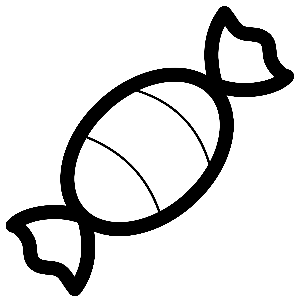 Part B: Group the dots into the specified number:Into 8Into 2Into 5Part C:On RepeatSolve the following repeated addition statements.Add 3 four times3 + 3 + 3 + 3 =  12Add 6 three times6 + 6 + 6 = 18Add 7 five times7 + 7 + 7 + 7 + 7 = 35